1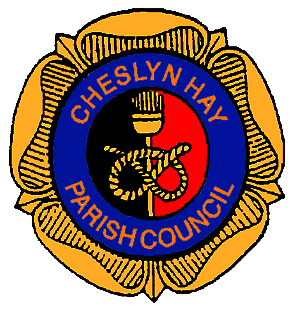 Minutes of thePARISH COUNCIL MEETINGheld on Wednesday 3rd October 2018at the Village Hall, Pinfold Lane, Cheslyn Hay at 7.00 pm1.	03/10/100 – PUBLIC PARTICIPATIONA resident from New Horse Road attended the meeting to report that Morris Homes were in the area taking readings from the pumping station and requested an update on any legal action.  District Councillor L. Emery reported that as the case in now with the Barrister no further information will be available but suggested to carry on reporting safety issues to the Environmental Health team.A resident from Tennscore Avenue attended the meeting to report a rat infestation on Sutherland Road open space and alleged that residents were being charged for a removal service generated by Sutherland Road open space (District Council land).    A discussion regarding feeding the birds and ducks and rubbish left on the bank ensued which may be exacerbating the problem.  Other Councils have erected signage stating that bread is not suitable to be fed to ducks as it pollutes the water and causes diseases.Residents from Peace Close attended the meeting to discuss drainage and flooding issues in Cheslyn Hay, alleging that the majority of drains have not been cleared or gutters swept in several years which is exacerbating flooding issues.  Residents requested that South Staffordshire Council and Staffordshire County Council clean the gutters and the drains as a matter of priority.  County/District Councillor B. Williams reported that roads such as Peace Close would be cleaned on a three-year cycle.District Councillor S. Hollis reported that the culvert is blocked again at Sutherland Road open space, Severn Trent have referred this issue to the land owner.  Councillor Hollis has requested the land owner to clear the blockage, if this is unsuccessful the Environment Agency will be contacted.A discussion was held regarding drainage issues discussed at the recent Taylor/Wimpey presentation for proposed houses to be built on Landywood Lane.  Members had requested further information at the presentation regarding the water discharge, which had caused flooding in this area in the past.A resident from Station Street/guest speaker from Great Wyrley attended the meeting to discuss alleged issues with a boundary dispute and request the Parish Council’s assistance.  RESOLVED:That District Councillors L. Emery and S. Hollis investigate the rat infestation with South Staffordshire Council Environmental Health team, request that the rubbish is removed from the bank area and request suitable signage be erected to deter residents from feeding the ducks bread.Page 1 of 5				Chairman’s Signature ………………………………………That County Councillor B. Williams request the gutter clearing and drain cleaning schedule from South Staffordshire Council/Staffordshire County Council and enquire if this service is contracted-out and to whom and how many in-house vehicles are available across Staffordshire to carry out this service.That County Councillor B. Williams investigate the ownership of the land discussed at the meeting.That District Councillors L. Emery and S. Hollis request information from South Staffordshire Council planning department regarding any planning conditions on the site discussed at the meeting.That the Clerk investigate the criteria for adding a building of ‘historical recognition and local importance’ to the list for Cheslyn Hay.2.	03/10/101 – KERRY WALKER – SEVERN TRENT WATER2.1	Kerry Walker was unable to attend this meeting to discuss Sutherland Road open space.3.	03/10/102 - MEMBERS PRESENT3.1      Councillor E. A. Davison (Chair) Councillors :- P. Appleby, P. L. Appleton, B. L. Bladen, J. C. Davison, R. Denson, A. W. Emery, L. Emery, S. Hollis, A. Pugh (Mrs),C. Wilkinson (Mrs), P. Wilkinson (8.00 pm), B. Woolley.County/District Councillor B. Williams			Melanie Brown – Parish Clerk4.	03/10/103 – APOLOGIES4.1	Apologies for absence from County Councillor K. Perry.5.	03/10/104 – DECLARATIONS OF INTEREST5.1	No declarations of interest.6.	03/10/105 – MINUTES6.1	That the minutes of the Parish Council meeting held on Wednesday 19th September 2018 be amended at 1.2 to read:-		‘Members were concerned regarding the reading of text at a meeting,		 the lack of detail available for sample sizes and the lack of 		information available to the Parish Council who were requested to		email the officers for clarification after the meeting’RESOLVED:Proposed by Councillor C. Wilkinson and seconded by Councillor J. C. Davison that, with the above amendments, the minutes of the Parish Council meeting held on Wednesday 19th September 2018 be recorded as a true and accurate record.Page 2 of 5				Chairman’s Signature ………………………………………7.	03/10/106 – COUNTY COUNCILLORS REPORT7.1	County Councillor B. Williams reported on the £35m deficit in Staffordshire County Council’s budget.  7.2	County Councillor B. Williams reported that he has requested all drains to be cleared before the onset of the Winter period.7.3	Councillor Denson reported that the Highways Issue on Station Street has been sent back to South Staffordshire Water as it has failed three times.  7.4	Members alleged that complaints to Staffordshire County Council are ignored with no acknowledgments being sent out.  Councillor J. C. Davison reported that he had received no acknowledgment or response to his complaints against Virgin Media.  A discussion was held regarding the reporting ‘apps’ which issue an incident number.7.5	Members reported that the ‘button island’ on Saredon Road has still not been repaired and a pothole reported in November 17 has still not been repaired.RESOLVED:That Members email Councillor B. Williams with any complaints/incident numbers that have either not yet been acknowledged or the response is overdue.That Councillor B. Williams investigate if an acknowledgment is sent out as part of the complaints procedure.8.	03/10/107 – DISTRICT COUNCILLORS REPORT8.1	District Councillor B. Williams reported that a jobs fair had been held at Codsall on the 26th September 2018, which had been well attended.8.2	District Councillor S. Hollis reported that the Parish Summit had taken place at Codsall on Friday 28th September 2018.8.3	District Councillor L. Emery reported that she had successfully assisted a resident with school transport issues and has been liaising with Helen Marshall regarding inconsiderate parking issues on behalf of residents in Cheslyn Hay.  A street lighting issue should be resolved next week and she has again requested a schedule for drain cleaning in Cheslyn Hay.9.	03/10/108 - PLANNING9.1	18/00796/TREE  - Crown lifting to five TPO trees at 1 Park Close, WS6 7EF9.2	The Clerk reported that South Staffordshire Council have requested the Clerk to clarify with Members that enforcement action has taken place at 8 Brook Road, Cheslyn Hay, WS6 7ES with regard to the retention of the tree house.9.3	A discussion took place regarding the presentation by Taylor Wimpey at Old Wyrley Hall on the 26th September 2018.  The proposed planning application for Landywood Lane was discussed and concerns were raised regarding the discharge of water from the site.RESOLVED:That the Clerk inform South Staffordshire Council that the Parish Council do not object to the crown lifting of five TPO trees at 1 Park Close, Cheslyn Hay, WS6 7EF.That the Clerk schedule a separate meeting to discuss the proposed planning application from Taylor Wimpey  at Landywood Lane, starting at 6.30 pm.Page 3 of 5				Chairman’s Signature ………………………………………10.	03/10/109 – FINANCE10.1	Report 1 – Payments – Payments proposed by Councillor C. Wilkinson, seconded by Councillor P. Appleby with Councillor G. Keatley as third signatory.RESOLVED:That any outstanding payments be made in respect of those items listed on the green paper circulated at the meeting.  11.	03/10/110 – CLERKS REPORT11.1	Staffordshire County Council Budget and Medium Term Financial Strategy - The Clerk distributed details of the proposed changes to school crossing patrols, bus travel, care, highway landscaping and library services for discussion.  There is a £35m budget shortfall and the County Council is looking at communities taking on more responsibilities.  Discussions ensued regarding County Council responsibilities, the danger of losing school crossing patrol wardens and the time and effort put into the ‘Safer Routes to Schools’ programme.  Councillor A. Emery requested that budget information is requested from both the County and District Councils to ascertain where funds are being spent in Locality 3.11.2	Parish Council Crime Report – In addition to the items listed on the crime report, Members reported that a ‘ram-raid’ had taken place at the Newsagents in Station Street and various vehicle crime had occurred in both Cheslyn Hay and Great Wyrley over the last few weeks.11.3	M54/M6/M6 Toll Link Road – The Clerk reported that the Project Manager for the M54/M6/M6 Toll Link Road wants to attend a Parish Council meeting to discuss the proposed route options before the end of the consultation.11.4	Library Liaison Committee – The Clerk distributed copies of the amended County Council lease for information to be discussed at the Library Liaison Committee meeting tomorrow afternoon at 12.15 pm.11.5	Human Resources Meeting – The Clerk reported that the next meeting of the Human Resources Committee will take place on Tuesday 9th October 2018 at 7.00 pm.11.6	Finance and Policies Meeting – The Clerk reported that the next meeting of the Finance and Policies meeting scheduled to be held on Wednesday 10th October 2018, has been cancelled, new date to follow.RESOLVED:That the Clerk add the County Council budget savings to an appropriate agenda when the consultation date is announced.That the Clerk carry out a Freedom of Information request to both District and County Councils asking them for financial information (expenditure) relating to services provided in Locality 3, broken down by Parish for the last three financial years.That the Clerk inform the Project Manager of the M54/M6/M6 Toll Road of available Parish Council dates.Page 4 of 5				Chairman’s Signature ………………………………………12.	03/10/111 – CORRESPONDENCE12.1	South Staffordshire Council – Grass cutting update 25.09.18 – noted.12.2	South Staffordshire Council – available services offered by ‘Street Scene’ who are available to attend Parish Council meetings on request – noted.12.3	‘Snub the Hub’ and ‘Stop the Gailey Freight Hub’ information regarding registration for planning objections which closes on the 29th October 2018.12.4	South Staffordshire Council Draft Locality Profile for 2018.12.5	Staffordshire County Council, Gill Heath, Cabinet Member for Communities, procurement process for Cheslyn Hay library starts on the 28th September and ends on the 26th November 2018 – noted.12.6	South Staffordshire Council – ‘Save the Date’ event on Friday 9th November to look at challenging the Locality Profile data and explore local priorities and partnerships – noted.RESOLVED:That the Clerk distribute information from the ‘Snub the Hub’ and Stop the Gailey Freight Hub’ to Members to register their own objections and request a copy of the collective response to send on behalf of Cheslyn Hay Parish Council.That Members check information and feedback any comments regarding the Draft Locality Profile Data for 2018 to the Clerk no later than the 11th October 2018.13.	03/10/112 TABLED ITEMS13.1	Staffordshire Parish Council Association Bulletins – 20th and 27th September 2018.13.2	South Staffordshire Council News Round-Up, issues 86 and 87.13.3	Staffordshire Police – Using a mobile phone whilst driving crime prevention poster.13.4	Hollybush Farm Newsletter 5.13.5	South Staffordshire Council – Dementia sessions at Penkridge, Wobourne and Kinver.13.6	Staffordshire Police News October 2018 edition.RESOLVED:That the Clerk email any appropriate documents to members after this meeting.  14.	03/10/113 – CHAIRMAN’S ANNOUNCEMENTS14.1	No Chairman’s Announcements.15.	03/10/114 – SECTION 17 STATEMENT15.1	The Chairman read the Section 17 statement.  	Items 11.2, 13.3, 13.6.16.	03/10/115 – CONFIDENTIAL ITEMS16.1	Discussions regarding legal and staffing issues.The meeting closed at 9.20 pmPage 5 of 5				Chairman’s Signature ………………………………………